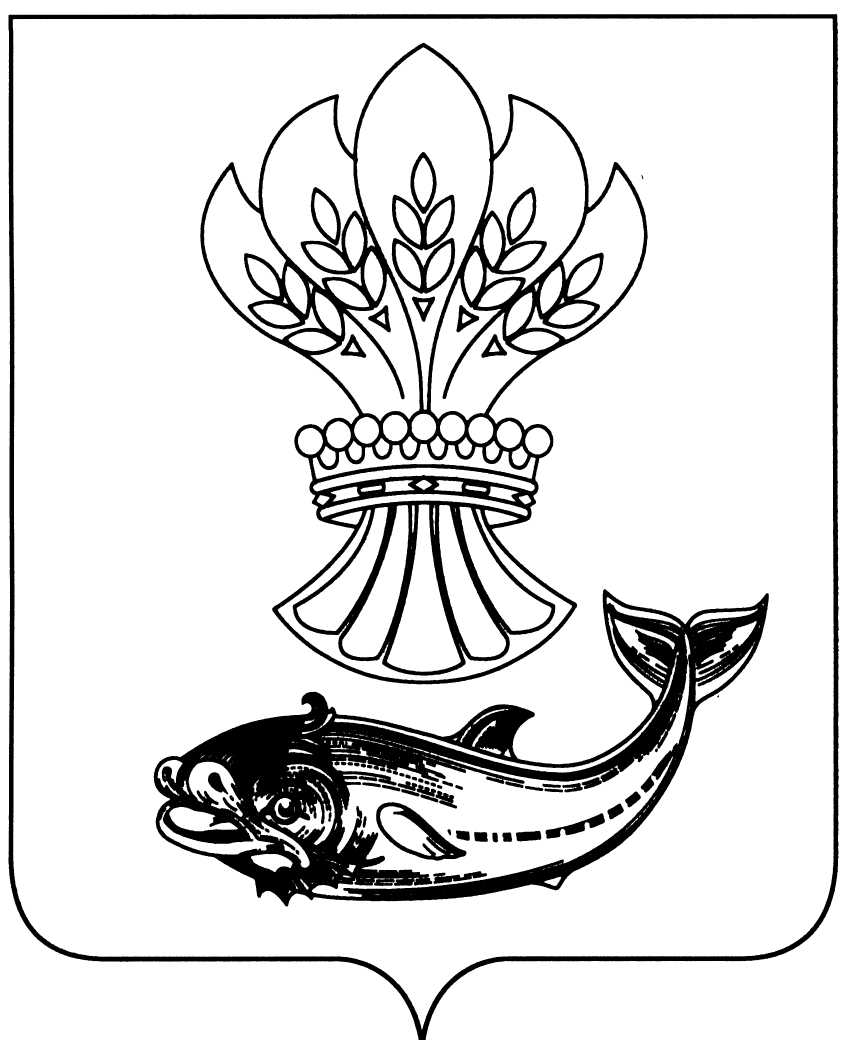 АДМИНИСТРАЦИЯПАНИНСКОГО  МУНИЦИПАЛЬНОГО  РАЙОНАВОРОНЕЖСКОЙ  ОБЛАСТИП О С Т А Н О В Л Е Н И Еот 24.03.2022 № 122 р.п. Панино      В связи с кадровыми изменениями в составе межведомственной рабочей группы по противодействию нелегальному обороту алкогольной продукции  администрация Панинского  муниципального района Воронежской области  п о с т а н о в л я е т:      1. Внести в постановление администрации Панинского муниципального района Воронежской области  от 30.11.2017 № 429 «О создании межведомственной рабочей группы по противодействию нелегальному обороту алкогольной продукции на территории Панинского муниципального района Воронежской области», изложив его в новой редакции согласно приложению к настоящему постановлению.     2.  Настоящее постановление вступает в силу со дня его подписания.     3. Контроль за исполнением настоящего постановления возложить на  заместителя  главы администрации Панинского муниципального района Воронежской области  - начальника отдела по управлению муниципальным имуществом и экономическому развитию  Сафонову О.В.ГлаваПанинского муниципального района                                               Н.В. Щеглов                                                      УТВЕРЖДЕН                                                                                       постановлением  администрацииПанинского муниципального района                                                                   Воронежской области                                                                                             от 24.03.2022 № 122СоставМежведомственной рабочей группы по противодействию нелегальному обороту алкогольной продукции на территории Панинского муниципального района Воронежской областиО внесении изменений в постановление администрации Панинского муниципального района Воронежской области от 30.11.2017 №  429 «О создании межведомственной рабочей группы по противодействию нелегальному обороту алкогольной продукции на территории Панинского муниципального района Воронежской области»Сафонова Ольга Вячеславовна - заместитель главы администрации Панинского муниципального района Воронежской области  – начальник отдела по управлению  муниципальным имуществом и  экономическому развитию  - председатель рабочей группы ЛепковЮрий Леонидович-  руководитель аппарата администрации Панинского муниципального района Воронежской области - заместитель председателя рабочей группы ГрубоваЕкатерина Юрьевна- специалист МКУ Панинский "ЦООДОМС" - секретарь рабочей группы                                        Члены рабочей группы                                        Члены рабочей группыЩербакова Галина Валерьевна - заместитель начальника  отдела по управлению  муниципальным имуществом и  экономическому развитию  администрации Панинского муниципального районаТелковаЛариса Анатольевна- руководитель отдела по образованию, опеке и попечительству, спорту и работе с молодежью администрации Панинского муниципального района Воронежской областиВласоваОльга Александровна- руководитель отдела культуры и архивного дела администрации Панинского муниципального района Воронежской областиСитниковНиколай Алексеевич- начальник отдела МВД России по Панинскому району Воронежской области подполковник полиции (по согласованию)РогачевГеннадий ИвановичКорженковОлег Сергеевич- главный врач БУЗ ВО «Панинская РБ» (по согласованию)- начальник территориального отдела управления Роспотребнадзора по Воронежской области в Новоусманском, Верхнехавском, Панинском, Рамонском районахГлавы администрации  городских     и сельских поселений Панинского муниципального района Воронежской области (по списку)